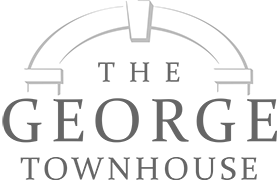 The George Gluten Free MenuLunch 12-3pm Dinner 6-9.30pmSaturday 12pm-9.30pmSTARTERSNocellara del Belice Olives (v) £2.50Soup of the Day (c) (v) £5.00Cerney Ash Goat’s Cheese Salad (v) with roasted artichoke, butternut, pumpkin seeds & lemon dressing £7.25Tandoori Chicken Skewers (c) with tomato, onion & cucumber salad & tzatziki dip £7.50MAINSAll of our beef and pork is sourced locally from Todenham Manor FarmFillet of Pork with black pudding, crackling, roasted apples, sautéed potatoes & a chive cream sauce £16.00Seared Fillet of Seabream with cherry tomato & olive salsa, rosemary & garlic potatoes £16.95Lemon & Garlic Chicken with spiced chickpea purée, chorizo & grilled courgette £14.508oz Rump Steak with fries & peppercorn or béarnaise sauce £18.0010oz Rib-Eye Steak with triple cooked chips & peppercorn or Béarnaise sauce £23.00Summer Pea & Herb Risotto (c) (v) with poached duck egg £12.50Superfood Salad (c) (v) with crumbled goats cheese, broccoli, quinoa, avocado, kale, spring onion, £11.75almond & ginger dressingDESSERTSAll of our desserts are made freshly in house by our team of chefs‘Neatened’ Mess with strawberries, meringue, pistachio, £6.50vanilla mascarpone & strawberry ice creamVanilla Crème Brûlée with shortbread biscuit £6.00Selection of Ice Creams & Sorbets (3 scoops) £5.00Toffee popcorn, vanilla, chocolate, strawberry, mango,lemon, raspberryFarmhouse Local Cheese Plate with Fowlers £8.50Warwickshire Truckle, Cotswold organic Brie, Stilton,Cerney Ash, Gluten free toast & grapes(v) vegetarian(c) children’s portions availableSIDESTriple cooked chips £3.00       Green beans £3.00Savoy cabbage & bacon £3.00	Some of our dishes contains nuts. Please let us know if you have any allergies. Please be aware that our bread is sourced from abakery that handles nuts and nuts products.Our fries & chips are fried in the same oil as battered items and therefore may also contain traces of gluten or wheat.Please let us know if you have any other questions and we can advise in more detail.